Please fill this Application form and submit to tct@unescoapceiu.org till 5 November 2017.Notification of selection will be announced on 8 November 2017.Any queries regarding the GCED Online Campus website or courses will be welcomed by Training Cooperation Team of APCEIU via e-mail (tct@unescoapceiu.org).More information on the courses available after signing-up at www.gcedonlinecampus.orgApplication FormFor GCED online courseCourse InformationCourse InformationCourse InformationCourse InformationCultural Diversity and Intercultural UnderstandingThe course, Cultural Diversity and Intercultural understanding, is targeted at practitioners in the field of education and development, social and youth workers, as well as policy-makers and civil servants. The goal of the course is to further broaden their perspectives on the topic, sharpen their knowledge and skills, as well as to strengthen their capacity to carry out what they’ve learned in their contexts.This course provides participants with a critical understanding of the relation between Cultural Diversity and Intercultural Understanding in a globalized world. The first module looks at Cultural diversity in a globalizing world within the context of Global Citizenship and Global Education. The second module of this course discusses the different elements of Global Citizenship through explaining the different elements and instruments of Global Education. The third module reflects on intercultural learning competences and the intercultural dialogue in the public political discourse. The fourth and last module of this course focuses on the practical use of Intercultural Global Education in terms of political and social action. It also explores the key dimensions of the Sustainable Development Goals.Next to getting acquainted to various theories and instruments, participants will, through assignments, work on their own strategy development plan which they can use after the course in their own context.* Course preview: http://www.gcedonlinecampus.org/_HTML/closed_course_view.php?id=17Cultural Diversity and Intercultural UnderstandingThe course, Cultural Diversity and Intercultural understanding, is targeted at practitioners in the field of education and development, social and youth workers, as well as policy-makers and civil servants. The goal of the course is to further broaden their perspectives on the topic, sharpen their knowledge and skills, as well as to strengthen their capacity to carry out what they’ve learned in their contexts.This course provides participants with a critical understanding of the relation between Cultural Diversity and Intercultural Understanding in a globalized world. The first module looks at Cultural diversity in a globalizing world within the context of Global Citizenship and Global Education. The second module of this course discusses the different elements of Global Citizenship through explaining the different elements and instruments of Global Education. The third module reflects on intercultural learning competences and the intercultural dialogue in the public political discourse. The fourth and last module of this course focuses on the practical use of Intercultural Global Education in terms of political and social action. It also explores the key dimensions of the Sustainable Development Goals.Next to getting acquainted to various theories and instruments, participants will, through assignments, work on their own strategy development plan which they can use after the course in their own context.* Course preview: http://www.gcedonlinecampus.org/_HTML/closed_course_view.php?id=17Cultural Diversity and Intercultural UnderstandingThe course, Cultural Diversity and Intercultural understanding, is targeted at practitioners in the field of education and development, social and youth workers, as well as policy-makers and civil servants. The goal of the course is to further broaden their perspectives on the topic, sharpen their knowledge and skills, as well as to strengthen their capacity to carry out what they’ve learned in their contexts.This course provides participants with a critical understanding of the relation between Cultural Diversity and Intercultural Understanding in a globalized world. The first module looks at Cultural diversity in a globalizing world within the context of Global Citizenship and Global Education. The second module of this course discusses the different elements of Global Citizenship through explaining the different elements and instruments of Global Education. The third module reflects on intercultural learning competences and the intercultural dialogue in the public political discourse. The fourth and last module of this course focuses on the practical use of Intercultural Global Education in terms of political and social action. It also explores the key dimensions of the Sustainable Development Goals.Next to getting acquainted to various theories and instruments, participants will, through assignments, work on their own strategy development plan which they can use after the course in their own context.* Course preview: http://www.gcedonlinecampus.org/_HTML/closed_course_view.php?id=17Cultural Diversity and Intercultural UnderstandingThe course, Cultural Diversity and Intercultural understanding, is targeted at practitioners in the field of education and development, social and youth workers, as well as policy-makers and civil servants. The goal of the course is to further broaden their perspectives on the topic, sharpen their knowledge and skills, as well as to strengthen their capacity to carry out what they’ve learned in their contexts.This course provides participants with a critical understanding of the relation between Cultural Diversity and Intercultural Understanding in a globalized world. The first module looks at Cultural diversity in a globalizing world within the context of Global Citizenship and Global Education. The second module of this course discusses the different elements of Global Citizenship through explaining the different elements and instruments of Global Education. The third module reflects on intercultural learning competences and the intercultural dialogue in the public political discourse. The fourth and last module of this course focuses on the practical use of Intercultural Global Education in terms of political and social action. It also explores the key dimensions of the Sustainable Development Goals.Next to getting acquainted to various theories and instruments, participants will, through assignments, work on their own strategy development plan which they can use after the course in their own context.* Course preview: http://www.gcedonlinecampus.org/_HTML/closed_course_view.php?id=17InstructorInstructorInstructorInstructorThis course is led by a team of instructors consisting of 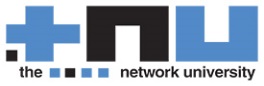 Ditta Dolejsiova Trindade, Gerd Junne, and Vic Klabbers.As a team they have been offering online courses in the context of Social Transformation since 1999 and offer various courses in the context of Global Citizenship. Ditta Dolejsiova Trindade is an expert in Global Education and Citizenship and works in the promotion of Global Education and Citizenship and policy making processes. She currently works for GENE (Global Education Network Europe).Gerd Junne held the chair in International Relations at the University of Amsterdam for 30 years. His activities mostly take place in the context of social transformation and include topics like Migration, Community Development, Entrepreneurship Training for youth, and Agribusiness education.Vic Klabbers has a background in International Political Economy and Development studies and has been developing and tutoring online courses since 1999. Next to Global Education and Citizenship he also specializes in Human Rights Based Approach, Ecological Sanitation, and Governance Accountability. Next to online courses he also advices on Scenario and concept development, educational reform at universities, and Internet Communication Strategies towards youth.This course is led by a team of instructors consisting of Ditta Dolejsiova Trindade, Gerd Junne, and Vic Klabbers.As a team they have been offering online courses in the context of Social Transformation since 1999 and offer various courses in the context of Global Citizenship. Ditta Dolejsiova Trindade is an expert in Global Education and Citizenship and works in the promotion of Global Education and Citizenship and policy making processes. She currently works for GENE (Global Education Network Europe).Gerd Junne held the chair in International Relations at the University of Amsterdam for 30 years. His activities mostly take place in the context of social transformation and include topics like Migration, Community Development, Entrepreneurship Training for youth, and Agribusiness education.Vic Klabbers has a background in International Political Economy and Development studies and has been developing and tutoring online courses since 1999. Next to Global Education and Citizenship he also specializes in Human Rights Based Approach, Ecological Sanitation, and Governance Accountability. Next to online courses he also advices on Scenario and concept development, educational reform at universities, and Internet Communication Strategies towards youth.This course is led by a team of instructors consisting of Ditta Dolejsiova Trindade, Gerd Junne, and Vic Klabbers.As a team they have been offering online courses in the context of Social Transformation since 1999 and offer various courses in the context of Global Citizenship. Ditta Dolejsiova Trindade is an expert in Global Education and Citizenship and works in the promotion of Global Education and Citizenship and policy making processes. She currently works for GENE (Global Education Network Europe).Gerd Junne held the chair in International Relations at the University of Amsterdam for 30 years. His activities mostly take place in the context of social transformation and include topics like Migration, Community Development, Entrepreneurship Training for youth, and Agribusiness education.Vic Klabbers has a background in International Political Economy and Development studies and has been developing and tutoring online courses since 1999. Next to Global Education and Citizenship he also specializes in Human Rights Based Approach, Ecological Sanitation, and Governance Accountability. Next to online courses he also advices on Scenario and concept development, educational reform at universities, and Internet Communication Strategies towards youth.This course is led by a team of instructors consisting of Ditta Dolejsiova Trindade, Gerd Junne, and Vic Klabbers.As a team they have been offering online courses in the context of Social Transformation since 1999 and offer various courses in the context of Global Citizenship. Ditta Dolejsiova Trindade is an expert in Global Education and Citizenship and works in the promotion of Global Education and Citizenship and policy making processes. She currently works for GENE (Global Education Network Europe).Gerd Junne held the chair in International Relations at the University of Amsterdam for 30 years. His activities mostly take place in the context of social transformation and include topics like Migration, Community Development, Entrepreneurship Training for youth, and Agribusiness education.Vic Klabbers has a background in International Political Economy and Development studies and has been developing and tutoring online courses since 1999. Next to Global Education and Citizenship he also specializes in Human Rights Based Approach, Ecological Sanitation, and Governance Accountability. Next to online courses he also advices on Scenario and concept development, educational reform at universities, and Internet Communication Strategies towards youth.Course Duration 13 November – 10 DecemberRegistration Fee FREEApplicantEligibility Candidates who fulfill the following requirements are preferred:Be educators (formal or non-formal sectors), educational professionals, NGO workers and officers in relevant fields (peace-builders with real experiences working with the marginalized communities welcomed);Be able to participate in the course fully(approximately 10 hours per week) and have willingness to be involved in all course activities; andBe proficient in spoken and written English. Candidates who fulfill the following requirements are preferred:Be educators (formal or non-formal sectors), educational professionals, NGO workers and officers in relevant fields (peace-builders with real experiences working with the marginalized communities welcomed);Be able to participate in the course fully(approximately 10 hours per week) and have willingness to be involved in all course activities; andBe proficient in spoken and written English. Candidates who fulfill the following requirements are preferred:Be educators (formal or non-formal sectors), educational professionals, NGO workers and officers in relevant fields (peace-builders with real experiences working with the marginalized communities welcomed);Be able to participate in the course fully(approximately 10 hours per week) and have willingness to be involved in all course activities; andBe proficient in spoken and written English.Please fill the application form and submit to tct@unescoapceiu.org till 5 November 2017!Please fill the application form and submit to tct@unescoapceiu.org till 5 November 2017!Please fill the application form and submit to tct@unescoapceiu.org till 5 November 2017!Please fill the application form and submit to tct@unescoapceiu.org till 5 November 2017!1. Personal details1. Personal details1. Personal details1. Personal details1. Personal details1. Personal details1. Personal details1.1 First name1.2 Middle name1.2 Middle name1.2 Middle name1.3 Last name1.3 Last name1.3 Last name1.4 SexMale [  ] / Female [  ]1.4 SexMale [  ] / Female [  ]1.4 SexMale [  ] / Female [  ]1.5 Year of birth1.5 Year of birth1.5 Year of birth1.5 Year of birth1.6 Country of citizenship1.6 Country of citizenship1.6 Country of citizenship1.7 Country of residence1.7 Country of residence1.7 Country of residence1.7 Country of residence1.8 Contact information1.8 Contact information1.8 Contact information1.8 Contact information1.8 Contact information1.8 Contact information1.8 Contact information a) Email address a) Email address a) Email addressb) Telephone numberb) Telephone numberb) Telephone numberb) Telephone number2. Work experience2. Work experience2. Work experience2. Work experience2. Work experience2. Work experience2. Work experienceCurrent work statusCurrent work statusCurrent work statusCurrent work statusCurrent work statusCurrent work statusCurrent work status a) Job title (Name of institution & Position) a) Job title (Name of institution & Position) a) Job title (Name of institution & Position) a) Job title (Name of institution & Position) a) Job title (Name of institution & Position) a) Job title (Name of institution & Position) a) Job title (Name of institution & Position)b) Professional duties and tasksb) Professional duties and tasksb) Professional duties and tasksb) Professional duties and tasksb) Professional duties and tasksb) Professional duties and tasksb) Professional duties and tasks3. Academic experience3. Academic experience3. Academic experience3. Academic experience3. Academic experience3. Academic experience3. Academic experienceName of institutionName of institutionTitle and Type of Education(Degree, Major, Training, etc.)Title and Type of Education(Degree, Major, Training, etc.)Title and Type of Education(Degree, Major, Training, etc.)Title and Type of Education(Degree, Major, Training, etc.)YearDo you have any previous E-learning experiences? If so, please specify.  Do you have any previous E-learning experiences? If so, please specify.  Do you have any previous E-learning experiences? If so, please specify.  Do you have any previous E-learning experiences? If so, please specify.  Do you have any previous E-learning experiences? If so, please specify.  Do you have any previous E-learning experiences? If so, please specify.  Do you have any previous E-learning experiences? If so, please specify.  4. APCEIU’s Programme Experience4. APCEIU’s Programme Experience4. APCEIU’s Programme Experience4. APCEIU’s Programme Experience4. APCEIU’s Programme Experience4. APCEIU’s Programme Experience4. APCEIU’s Programme Experience4.1 Have you participated in APCEIU's programmes (training workshops, seminars, teacher exchange programmes, conference, etc.) in the past?                                                                  [  ] Yes   [  ] No4.1 Have you participated in APCEIU's programmes (training workshops, seminars, teacher exchange programmes, conference, etc.) in the past?                                                                  [  ] Yes   [  ] No4.1 Have you participated in APCEIU's programmes (training workshops, seminars, teacher exchange programmes, conference, etc.) in the past?                                                                  [  ] Yes   [  ] No4.1 Have you participated in APCEIU's programmes (training workshops, seminars, teacher exchange programmes, conference, etc.) in the past?                                                                  [  ] Yes   [  ] No4.1 Have you participated in APCEIU's programmes (training workshops, seminars, teacher exchange programmes, conference, etc.) in the past?                                                                  [  ] Yes   [  ] No4.1 Have you participated in APCEIU's programmes (training workshops, seminars, teacher exchange programmes, conference, etc.) in the past?                                                                  [  ] Yes   [  ] No4.1 Have you participated in APCEIU's programmes (training workshops, seminars, teacher exchange programmes, conference, etc.) in the past?                                                                  [  ] Yes   [  ] No4.2 If yes, please give us more details about the programme:4.2 If yes, please give us more details about the programme:4.2 If yes, please give us more details about the programme:4.2 If yes, please give us more details about the programme:4.2 If yes, please give us more details about the programme:4.2 If yes, please give us more details about the programme:4.2 If yes, please give us more details about the programme:Title of the ProgrammeTitle of the ProgrammeTitle of the ProgrammeTitle of the ProgrammeTitle of the ProgrammeYearYear5. Language 5. Language 5. Language 5. Language *The lecture will be provided in English. *The lecture will be provided in English. *The lecture will be provided in English. *The lecture will be provided in English. EnglishProficiencyProficiencyProficiencyWritingHigh [  ]Intermediate [  ]Low [  ]ReadingHigh [  ]Intermediate [  ] Low [  ]SpeakingHigh [  ] Intermediate [  ] Low [  ]6. Self-introduction6.1 Tell me about yourself briefly and how did you get information about this course? 6.2 Why are you applying for this course & What do you expect to learn from the course?6.3 Does this course have relationship with your future career? If so, explain.7. How to apply?